2021　B級コーチリフレッシュ研修会　トレーニングシート　　　　　　　　　氏名　　　　　　　　　　　　　　　　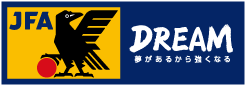 実施日2021年　　月　　日（　　）ﾃｰﾏW-upTR2TR1GAME